You Are My Sunshine			                  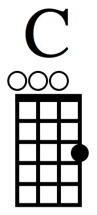 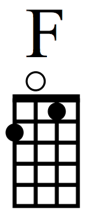 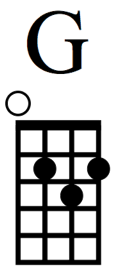 Intro: CC			CChorus:	You are my sunshine my only sunshine				    F			         C		You make me happy when skies are grey				   F				C		You’ll never know dear how much I love you				  C	     G		   C		Please don’t take my sunshine away		C		        CVerse 1: 	The other night dear as I lay sleeping				F		     C		I dreamed I held you in my arms			      F			       C		When I awoke dear I was mistaken				 C	     G		  C		Please don’t take my sunshine away				 C			CChorus:	You are my sunshine my only sunshine				     F			         C		You make me happy when skies are grey				   F				C		You’ll never know dear how much I love you				  C	     G		  C		Please don’t take my sunshine away				 C	     G		  C		Please don’t take my sunshine away